Сегодня, 16 июня, в пришкольном лагере прошёл « День природы». Ребята участвовали в  викторинах «Сундучок здоровья», конкурсах рисунков «Мир природы», изготовили листовки  в защиту окружающей среды. Воспитанники лагеря приняли активное участие в  трудовом десанте по уборке территории лагеря.А самым ярким событием в этот день была познавательная игра по станциям «Эко-тропа».Ребята с удовольствием выполняли задания, проходили испытания, отвечали на вопросы.День природы показал, что ребята заинтересованы в изучении объектов природы, они выразили желание участвовать в добрых делах для своей малой родины и беречь ее.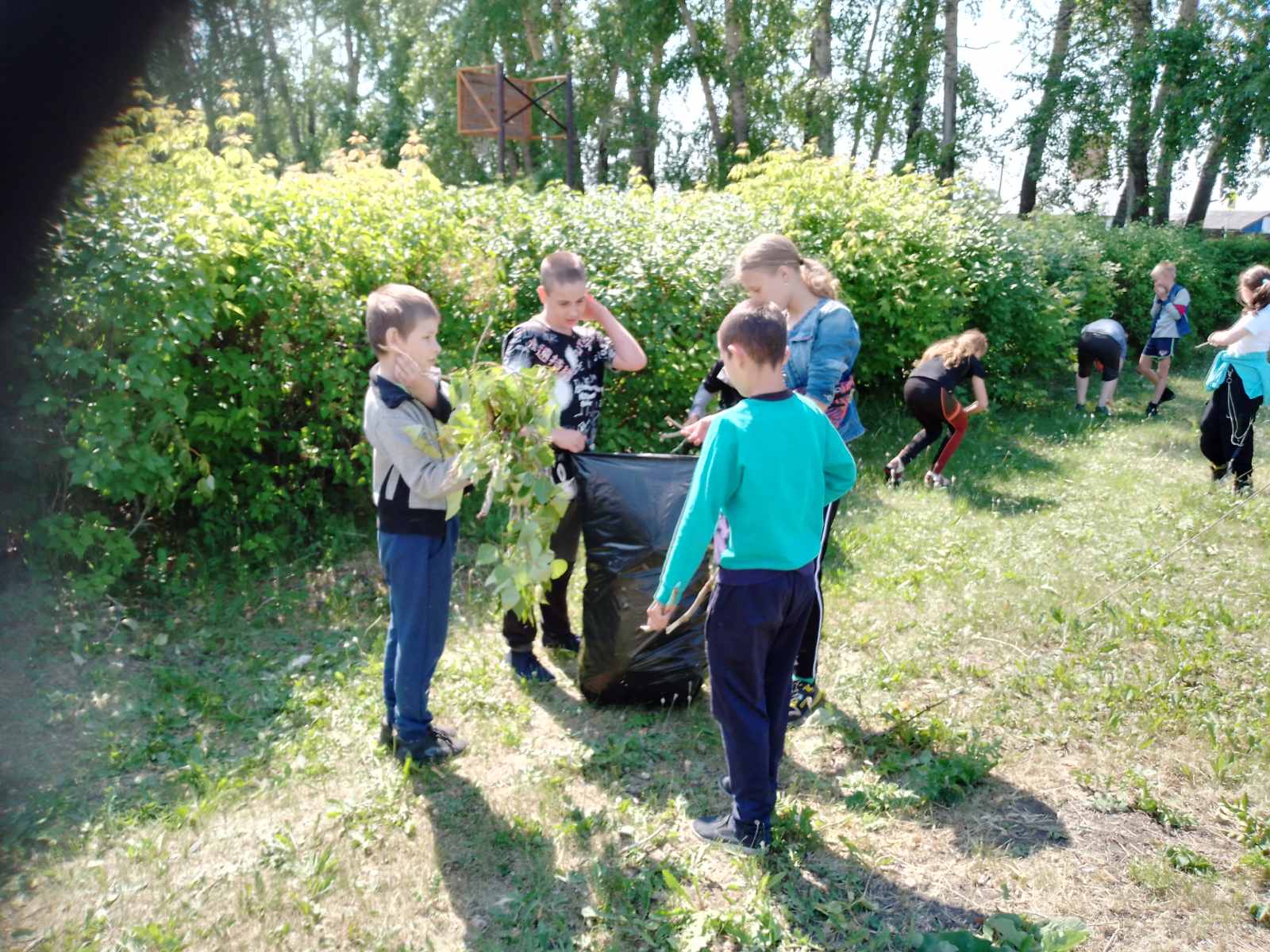 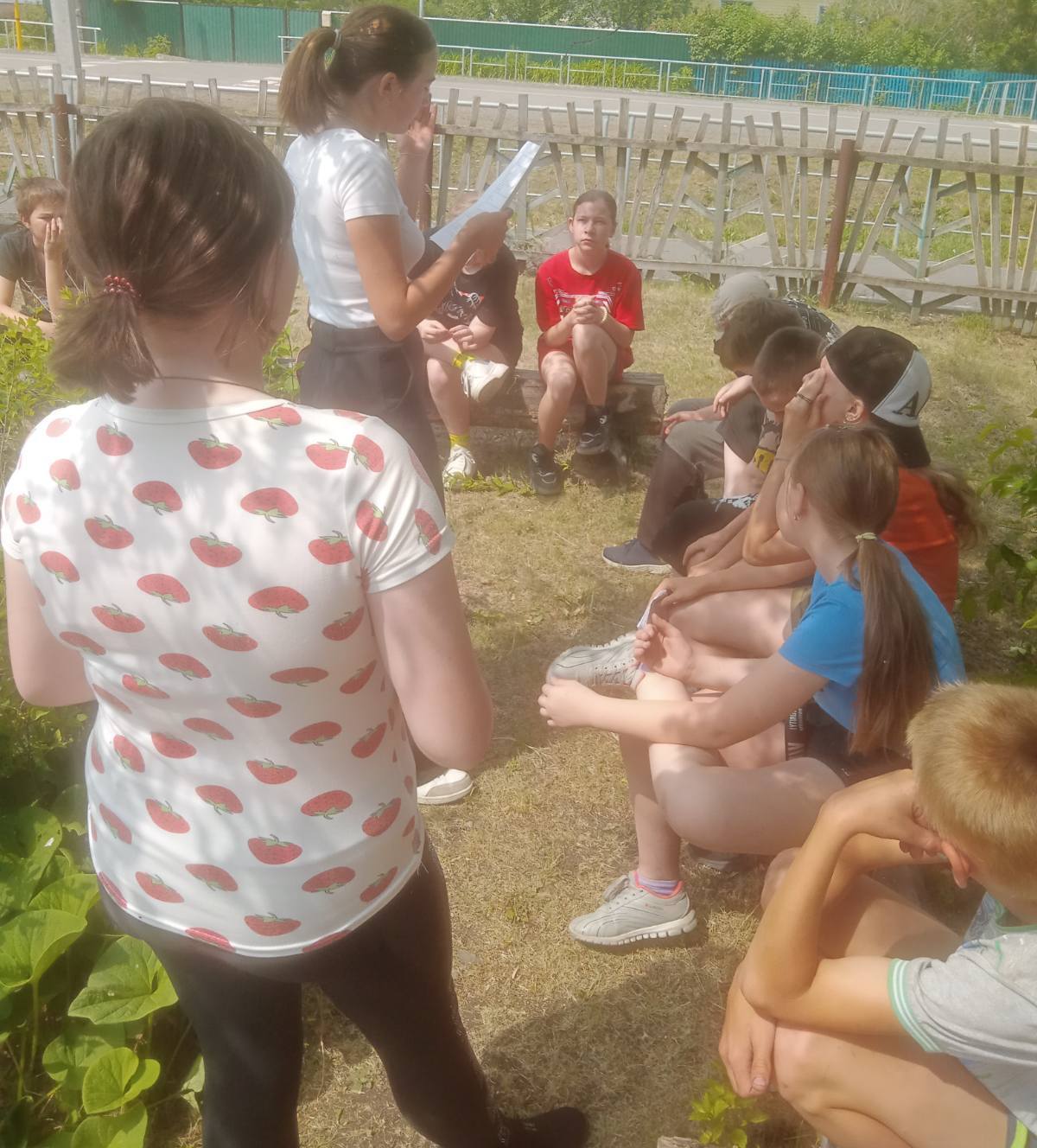 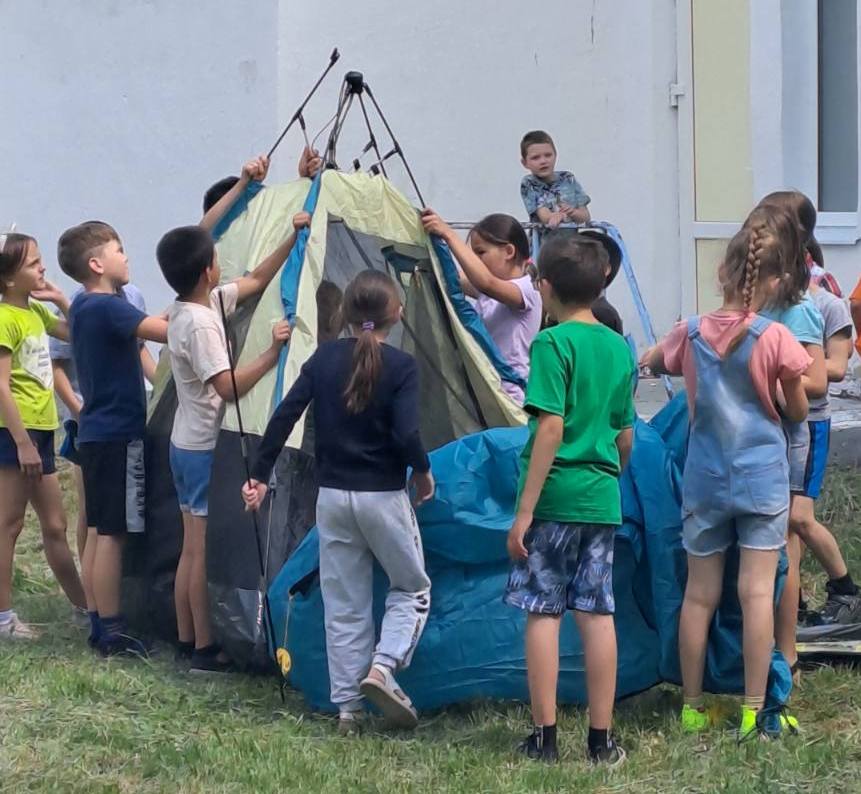 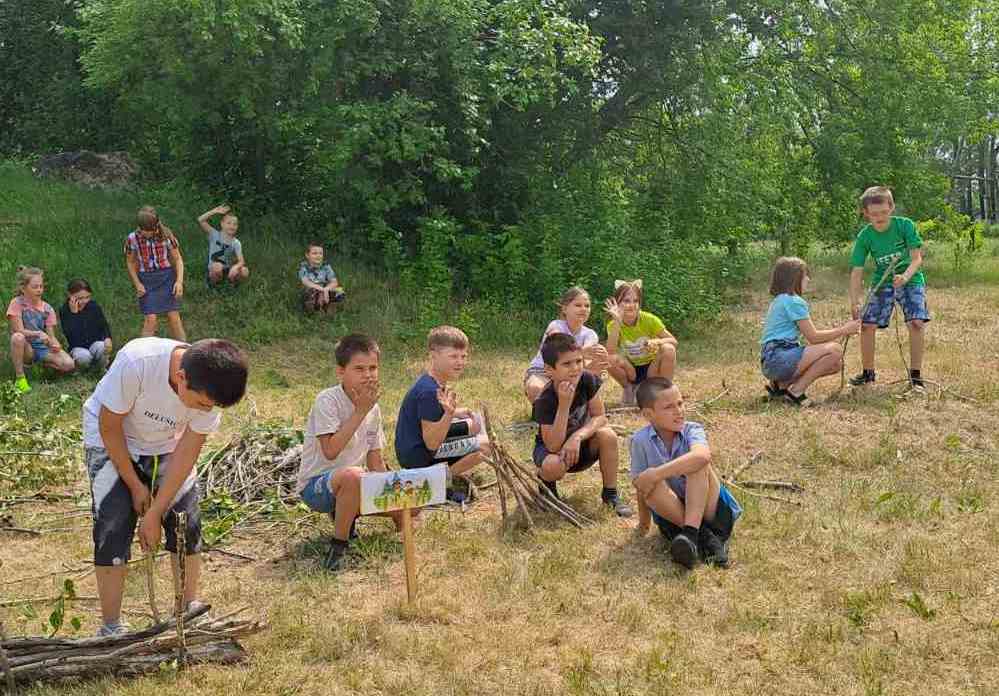 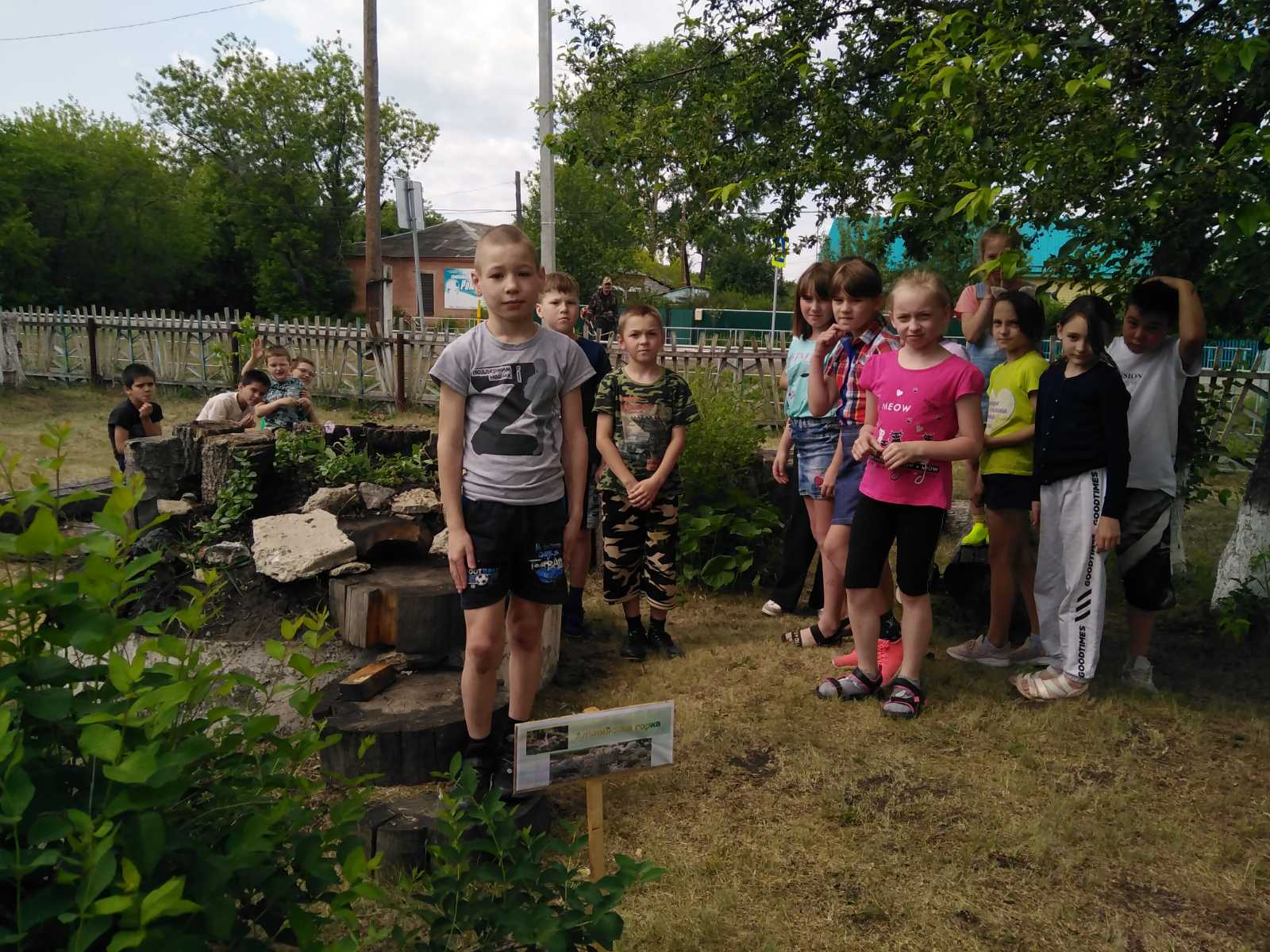 